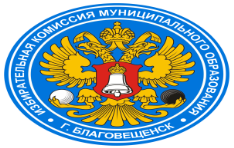 АМУРСКАЯ  ОБЛАСТЬИЗБИРАТЕЛЬНАЯ КОМИССИЯ МУНИЦИПАЛЬНОГООБРАЗОВАНИЯ ГОРОДА БЛАГОВЕЩЕНСК С ПОЛНОМОЧИЯМИ ОКРУЖНЫХ ИЗБИРАТЕЛЬНЫХ КОМИССИЙ  № 7 и № 14           .Р Е Ш Е Н И Е       11 августа  2020 года                                                                     № 110/554 г. БлаговещенскОб утверждении графика размещения предвыборных агитационных материалов кандидатов на телеканале «ГОРОД-24»  при проведении дополнительных выборов депутатов Благовещенской городской Думы седьмого созыва по одномандатным округам № 7 и № 14 назначенных на 13 сентября 2020 года	В соответствии с протоколом жеребьевки от 11 августа 2020 года  по распределению бесплатного  эфирного времени  между зарегистрированными кандидатами, выдвинутыми по одномандатным избирательным округам № 7, 14  и руководствуясь пунктом 8 статьи 57 Закона Амурской области «О выборах депутатов представительных органов и глав муниципальных образований в Амурской области» избирательная комиссия муниципального образования города Благовещенск Решила:1.Утвердить график размещения  предвыборных агитационных материалов кандидатов  на телеканале «ГОРОД-24»  при проведении дополнительных выборов депутатов Благовещенской городской Думы седьмого созыва по одномандатным избирательным округам № 7, 14.  (график прилагается)2. Разместить,  график размещения предвыборных агитационных материалов кандидатов  на  телеканале «ГОРОД-24»  при проведении дополнительных выборов депутатов Благовещенской городской Думы седьмого созыва по одномандатным избирательным округам № 7, 14 на официальном сайте администрации города Благовещенск  на странице  территориальной избирательной комиссии города Благовещенск.Председатель избирательной   комиссии                                                         С.А. ЧапаевСекретарьизбирательной комиссии                                                                Ю.А. Миков